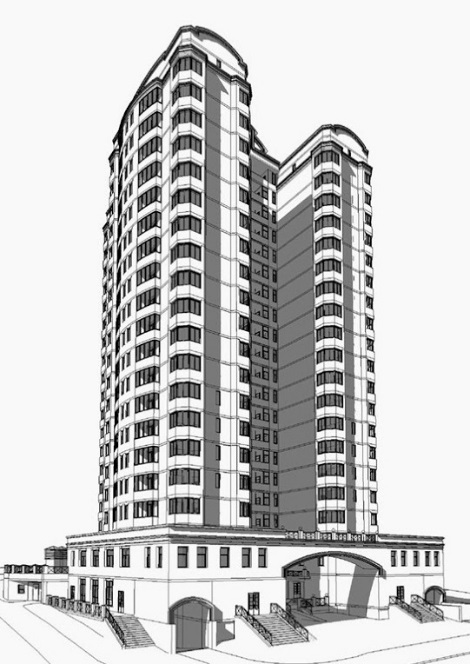 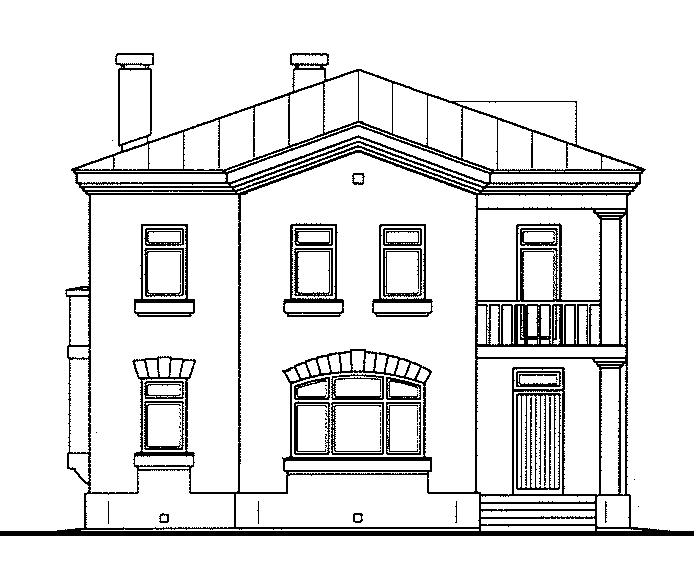 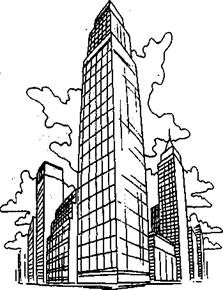 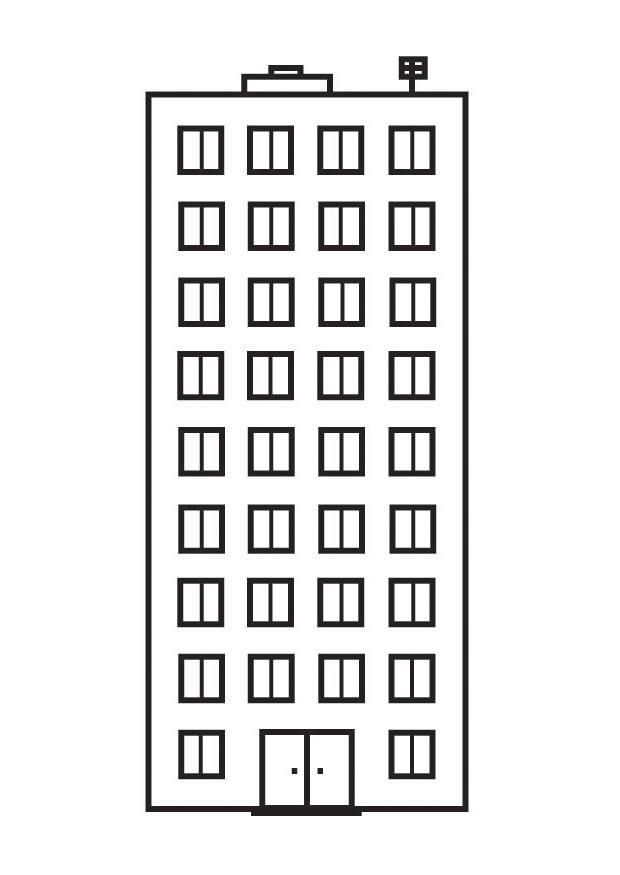 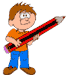                               «ЛИСТ САМОКОНТРОЛЯ»                      Фамилия, имя ученика______________In der Stadt…Wer wohnt den hier?Ich  und duSie und wir,Männer, Frauen,Kinder, Tiere.Du bist aus!Ich gratuliere!Карточка №1Die  B - rDie  B - nkDie  Op - rDie  B - rgDer  P - rkDer  H - fDer  B - sDas  C - feDas  W - rkDas  H - telКарточка №3Der  Jug –  dk--bDas  Ge --- ätDas l  b  nsmi   elge       eftDer  Z --  k - sDas  R --  h --   sDas  T -  e -  t -   rDas  R - st --  r --  tDer  Ri --  e- Die Ap -  th  -  k -m -  d -  r -Карточка №2Die  Kir -- eDie  S -- uleDie  Apo -- keDas Rath -- sDas T-- terDas Rest -- rantDer  B -- mDer  Z – rk-sDas G – mnasi - mDie  Brü -- eВид заданияОценка  Ответы на вопросы (Аудирование) Письмо (работа по карточке)Чтение и перевод текста(чтение)Описание города(Говорение)Игра «Упрямый Ганз» (употребление  kein(e))(Грамматика)Употребление указательных местоимений diese, jene(Грамматика)Общая оценка